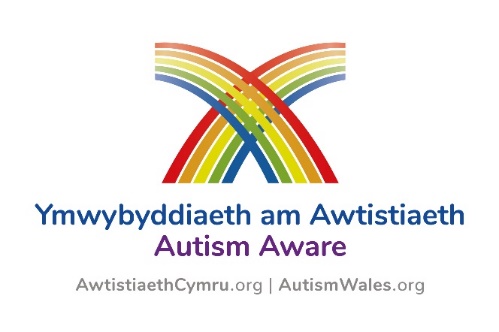 Cais am Statws Sefydliad Ymwybyddiaeth am AwtistiaethLlenwch y ffurflen hon a’i e-bostio i AutismWales@WLGA.gov.uk er mwyn derbyn tystysgrif personol I’ch sefydliad.*Cysylltwch a’r Tim Awtistiaeth Cenedlaethol i drafod os yw eich sefydliad yn fawr/cymhleth iawn gan fod posibl defnyddio dull graddol ar gyfer y cynllun hwn i’w gwblhau fesul adran.  Edrychwn ymlaen at glywed gennych.Sefydliad /Teitl gwasanaethSefydliad /Teitl gwasanaethArdaloedd a gynhwysir(defnyddir yr wybodaeth hon er mwyn gosod sefydliadau yn Rhestr Gyfeirio “sefydliadau Ymwybyddiaeth am Awtistiaeth” – ticiwch fwy nag un os yw’n berthnasol )Ardaloedd a gynhwysir(defnyddir yr wybodaeth hon er mwyn gosod sefydliadau yn Rhestr Gyfeirio “sefydliadau Ymwybyddiaeth am Awtistiaeth” – ticiwch fwy nag un os yw’n berthnasol )Ardaloedd a gynhwysir(defnyddir yr wybodaeth hon er mwyn gosod sefydliadau yn Rhestr Gyfeirio “sefydliadau Ymwybyddiaeth am Awtistiaeth” – ticiwch fwy nag un os yw’n berthnasol )Ardaloedd a gynhwysir(defnyddir yr wybodaeth hon er mwyn gosod sefydliadau yn Rhestr Gyfeirio “sefydliadau Ymwybyddiaeth am Awtistiaeth” – ticiwch fwy nag un os yw’n berthnasol )Ardaloedd a gynhwysir(defnyddir yr wybodaeth hon er mwyn gosod sefydliadau yn Rhestr Gyfeirio “sefydliadau Ymwybyddiaeth am Awtistiaeth” – ticiwch fwy nag un os yw’n berthnasol )Ardaloedd a gynhwysir(defnyddir yr wybodaeth hon er mwyn gosod sefydliadau yn Rhestr Gyfeirio “sefydliadau Ymwybyddiaeth am Awtistiaeth” – ticiwch fwy nag un os yw’n berthnasol )Ardaloedd a gynhwysir(defnyddir yr wybodaeth hon er mwyn gosod sefydliadau yn Rhestr Gyfeirio “sefydliadau Ymwybyddiaeth am Awtistiaeth” – ticiwch fwy nag un os yw’n berthnasol )Ardaloedd a gynhwysir(defnyddir yr wybodaeth hon er mwyn gosod sefydliadau yn Rhestr Gyfeirio “sefydliadau Ymwybyddiaeth am Awtistiaeth” – ticiwch fwy nag un os yw’n berthnasol )Ardaloedd a gynhwysir(defnyddir yr wybodaeth hon er mwyn gosod sefydliadau yn Rhestr Gyfeirio “sefydliadau Ymwybyddiaeth am Awtistiaeth” – ticiwch fwy nag un os yw’n berthnasol )Ardal Awdurdod LleolArdal Awdurdod LleolArdal Awdurdod LleolArdal Awdurdod LleolArdal Awdurdod LleolArdal Awdurdod LleolArdal Awdurdod LleolArdal Awdurdod LleolArdal Awdurdod LleolCymru GyfanSir DdinbychSir DdinbychSir DdinbychSir DdinbychSir BenfroBlaenau GwentSir y FflintSir y FflintSir y FflintSir y FflintPowysPen-y-bont ar OgwrGwyneddGwyneddGwyneddGwyneddRhondda Cynon TafCaerffiliYnys Môn Ynys Môn Ynys Môn Ynys Môn AbertaweSir Gâr MerthyrMerthyrMerthyrMerthyrTorfaenCaerdyddSir FynwySir FynwySir FynwySir FynwyBro MorgannwgCeredigionCastell-nedd Port TalbotCastell-nedd Port TalbotCastell-nedd Port TalbotCastell-nedd Port TalbotWrecsamConwyCasnewyddCasnewyddCasnewyddCasnewyddArdal Bwrdd IechydArdal Bwrdd IechydArdal Bwrdd IechydArdal Bwrdd IechydArdal Bwrdd IechydArdal Bwrdd IechydArdal Bwrdd IechydArdal Bwrdd IechydArdal Bwrdd IechydBwrdd Iechyd Aneurin Bevan  Bwrdd Iechyd Prifysgol Betsi Cadwaladr Bwrdd Iechyd Prifysgol Betsi Cadwaladr Bwrdd Iechyd Prifysgol Betsi Cadwaladr Bwrdd Iechyd Prifysgol Betsi Cadwaladr Bwrdd Iechyd Prifysgol Caerdydd a’r Fro  Bwrdd Iechyd Prifysgol Cwm Taf Morgannwg Bwrdd Iechyd Prifysgol Hywel Dda  Bwrdd Iechyd Prifysgol Hywel Dda  Bwrdd Iechyd Prifysgol Hywel Dda  Bwrdd Iechyd Prifysgol Hywel Dda  Bwrdd Iechyd Prifysgol Bae AbertaweBwrdd Iechyd Addysgu Powys Cynllun(iau) ardystiedig ar-lein a gwblhawyd  Cynllun(iau) ardystiedig ar-lein a gwblhawyd  Cynllun(iau) ardystiedig ar-lein a gwblhawyd  Cynllun(iau) ardystiedig ar-lein a gwblhawyd  Cynllun(iau) ardystiedig ar-lein a gwblhawyd  Cynllun(iau) ardystiedig ar-lein a gwblhawyd  Cynllun(iau) ardystiedig ar-lein a gwblhawyd  Cynllun(iau) ardystiedig ar-lein a gwblhawyd  Cynllun(iau) ardystiedig ar-lein a gwblhawyd  Ymwybodol o awtistiaethYmwybodol o awtistiaethYmwybodol o awtistiaethCynllun HamddenCynllun HamddenCynllun HamddenCynllun HamddenIechyd a Gofal Cymdeithasol (Oedolion)Iechyd a Gofal Cymdeithasol (Oedolion)Iechyd a Gofal Cymdeithasol (Oedolion)Cynllun CyflogaethCynllun CyflogaethCynllun CyflogaethCynllun CyflogaethIechyd a Gofal Cymdeithasol (Plant)Iechyd a Gofal Cymdeithasol (Plant)Iechyd a Gofal Cymdeithasol (Plant)Cynllun Adnoddau DynolCynllun Adnoddau DynolCynllun Adnoddau DynolCynllun Adnoddau DynolCynllun TaiCynllun TaiCynllun TaiManylion y sefydliad(dewisol – ond defnyddir yn adran ‘sefydliadau Ymwybyddiaeth am Awtistiaeth’ i hyrwyddo’r sefydliad os dymunir)Manylion y sefydliad(dewisol – ond defnyddir yn adran ‘sefydliadau Ymwybyddiaeth am Awtistiaeth’ i hyrwyddo’r sefydliad os dymunir)Manylion y sefydliad(dewisol – ond defnyddir yn adran ‘sefydliadau Ymwybyddiaeth am Awtistiaeth’ i hyrwyddo’r sefydliad os dymunir)Manylion y sefydliad(dewisol – ond defnyddir yn adran ‘sefydliadau Ymwybyddiaeth am Awtistiaeth’ i hyrwyddo’r sefydliad os dymunir)Manylion y sefydliad(dewisol – ond defnyddir yn adran ‘sefydliadau Ymwybyddiaeth am Awtistiaeth’ i hyrwyddo’r sefydliad os dymunir)Nifer y bobl yn y sefydliad sydd â chysylltiad uniongyrchol ag unigolion*(noder y bydd disgwyl i 100% o staff gwblhau’r ffurflen yn llwyddiannus os oes llai na 25 o aelodau tîm, 80% os oes mwy na 25 o aelodau tîm)Nifer y bobl yn y sefydliad sydd â chysylltiad uniongyrchol ag unigolion*(noder y bydd disgwyl i 100% o staff gwblhau’r ffurflen yn llwyddiannus os oes llai na 25 o aelodau tîm, 80% os oes mwy na 25 o aelodau tîm)Nifer y bobl yn y sefydliad sydd â chysylltiad uniongyrchol ag unigolion*(noder y bydd disgwyl i 100% o staff gwblhau’r ffurflen yn llwyddiannus os oes llai na 25 o aelodau tîm, 80% os oes mwy na 25 o aelodau tîm)Nifer y bobl yn y sefydliad sydd â chysylltiad uniongyrchol ag unigolion*(noder y bydd disgwyl i 100% o staff gwblhau’r ffurflen yn llwyddiannus os oes llai na 25 o aelodau tîm, 80% os oes mwy na 25 o aelodau tîm)Nifer y bobl yn y sefydliad sydd â chysylltiad uniongyrchol ag unigolion*(noder y bydd disgwyl i 100% o staff gwblhau’r ffurflen yn llwyddiannus os oes llai na 25 o aelodau tîm, 80% os oes mwy na 25 o aelodau tîm)Nifer y bobl yn y sefydliad sydd wedi cwblhau’r cynllun achrediad Ymwybyddiaeth am AwtistiaethNifer y bobl yn y sefydliad sydd wedi cwblhau’r cynllun achrediad Ymwybyddiaeth am AwtistiaethNifer y bobl yn y sefydliad sydd wedi cwblhau’r cynllun achrediad Ymwybyddiaeth am AwtistiaethNifer y bobl yn y sefydliad sydd wedi cwblhau’r cynllun achrediad Ymwybyddiaeth am AwtistiaethNifer y bobl yn y sefydliad sydd wedi cwblhau’r cynllun achrediad Ymwybyddiaeth am AwtistiaethEnw’r sefydliad fel y’i cofnodir yn y cynllun Ymwybyddiaeth am Awtistiaeth   (h.y. dylai pob aelod o staff roi’r un manylion yn adran cwmni/ gwasanaeth ar ffurflen ardystio Ymwybyddiaeth am Awtistiaeth)Enw’r sefydliad fel y’i cofnodir yn y cynllun Ymwybyddiaeth am Awtistiaeth   (h.y. dylai pob aelod o staff roi’r un manylion yn adran cwmni/ gwasanaeth ar ffurflen ardystio Ymwybyddiaeth am Awtistiaeth)Enw’r sefydliad fel y’i cofnodir yn y cynllun Ymwybyddiaeth am Awtistiaeth   (h.y. dylai pob aelod o staff roi’r un manylion yn adran cwmni/ gwasanaeth ar ffurflen ardystio Ymwybyddiaeth am Awtistiaeth)Enw’r sefydliad fel y’i cofnodir yn y cynllun Ymwybyddiaeth am Awtistiaeth   (h.y. dylai pob aelod o staff roi’r un manylion yn adran cwmni/ gwasanaeth ar ffurflen ardystio Ymwybyddiaeth am Awtistiaeth)Enw’r sefydliad fel y’i cofnodir yn y cynllun Ymwybyddiaeth am Awtistiaeth   (h.y. dylai pob aelod o staff roi’r un manylion yn adran cwmni/ gwasanaeth ar ffurflen ardystio Ymwybyddiaeth am Awtistiaeth)Manylion Cyswllt(nodwch o leiaf un enw a chyfeiriad e-bost cysylltiedig)Manylion Cyswllt(nodwch o leiaf un enw a chyfeiriad e-bost cysylltiedig)Manylion Cyswllt(nodwch o leiaf un enw a chyfeiriad e-bost cysylltiedig)Manylion Cyswllt(nodwch o leiaf un enw a chyfeiriad e-bost cysylltiedig)Manylion Cyswllt(nodwch o leiaf un enw a chyfeiriad e-bost cysylltiedig)Gwybodaeth ychwanegol / adborthGwybodaeth ychwanegol / adborthGwybodaeth ychwanegol / adborthGwybodaeth ychwanegol / adborthGwybodaeth ychwanegol / adborth